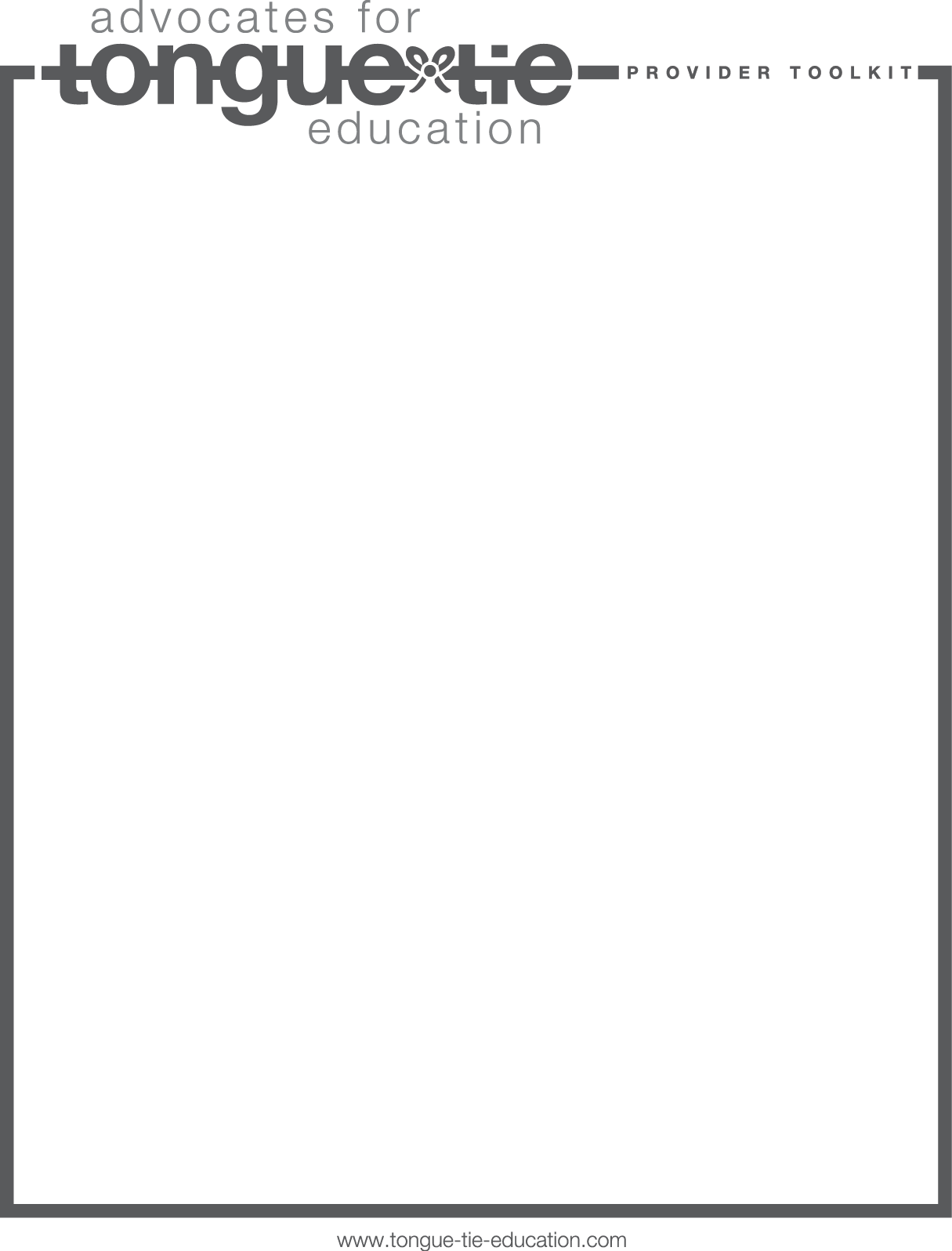 Infant Frenectomy Consultation ConsiderationsPatient name ___________________________________________________D.O.B                                                     Date: __________________________Doctor Exam:  Visual and Digital  Classification of the lip tie:       1        2        3        4Vital Signs: HR_____ Oxygen______ RR_______ Temp.________Lip evaluation: Callus present on the upper lip?    Y / NDefined Philtrum?     Y / NFull upper lip?     Y / NUpper lip curls up and out (flanges)?   Y / NLip purses? Y / NUpper lip stretches and rolls to the tip of the nose?  Y / NGums blanch when raising lip? Y / NMuscle tone tight or flexibleTongue evaluation:Anterior Tongue-Tie:  none /  slight/   moderate /   severeBarrier to finger sweep: fence /  speed bumpBlanches gum when tongue retracts Sore or blister on tip of tongueShape of Tongue:  Notched / forked / cupped / heart-shaped / folds down  /callous														Posterior tie:(posterior finger speed bump, tenting or cord)NoneShort / longlingual fiber :Thin/ Thick  Deep /  Hidden ( seen with retraction )									Finger suction: None  weak  strongTongue cycle:  continuous progressive wave -  short burst with prolonged rest -  limited to very weak peristalsis- pistons in and out – incomplete tongue waveTongue : posterior elevation / anterior point/ sides curlPalate: Flat      high arched  Asymmetry:  Head: R/L    Face: R/L  Jaw: R/L  Neck: R/L  Posture: R/L/anterior	other__________________________________________________________